ҠАРАР					                     ПОСТАНОВЛЕНИЕ18  март  2019 йыл			    № 12    	          18 марта 2019 годаО создании межведомственной (территориальной)  рабочей группыпо социальному сопровождению семей    сельского поселения Султанбековский сельсовет муниципального района Аскинский район Республики БашкортостанВ соответствии  с Постановлением Правительства Республики Башкортостан от 30 ноября 2018 года № 583  «Об утверждении Порядка организации социального сопровождения семей в Республике Башкортостан»,на основании Протокола совещания с главами (заместителями глав) администраций муниципальных районов и городских округов Республики Башкортостан от 27.02.2019г., решением Координационного (межведомственного) совета  Администрации МР Аскинский район Республики Башкортостан № 2 от 15 марта 2019 года,а такжев целях повышения  эффективности межведомственного взаимодействия по профилактике семейного неблагополучия,  Администрация  сельского поселения Султанбековский сельсовет МР Аскинский район постановляет:1. Создать межведомственную (территориальную) рабочую группу  по  социальному сопровождению семей (далее - рабочая группа) в   сельском поселении Султанбековский сельсовет муниципального района Аскинский район Республики Башкортостан и утвердить ее состав согласно приложению.2. Рабочей межведомственной(территориальной) группеосуществлять  еженедельный мониторинг выявления  семейного неблагополучия. По результатам мониторинга направлять информацию  в  отделение  в Аскинском  районе  ГБУ РБ Северного межрайонного центра «Семья»  не позднее 15 числа каждого месяца.3. Контроль за выполнением постановления оставляю за собой.4.Опубликовать данное  постановление  путем размещения на официальном сайте в сети Интернет.Глава сельского поселенияСултанбековский сельсовет  МР Аскинский  район РБФ.Ф. ШарафутдиновПриложениек постановлению администрации                                                                                                           СП Султанбековский сельсовет                                                                                                              от «18» марта 2019г. №12СОСТАВмежведомственной (территориальной)  рабочей группы по социальному сопровождению семей    сельского поселения Султанбековский	сельсовет муниципального района Аскинский районРеспублики БашкортостанШарафутдинов Фаниль Фангатович –глава сельского поселения  Султанбековский сельсовет  МР Аскинский район РБ  -  руководитель рабочей группы.Хикматова Гульназ Ягафаровна –  управляющий делами   администрации сельского поселения  Султанбековский сельсовет  МР Аскинский район РБ –секретарь рабочей группы.Члены группы:Гайсина Гульшат Ягафаровна – заведующий отделением в Аскинском  районе  ГБУ РБ Северный межрайонный центр «Семья»  Манапова Разима Фангатовна  –  председатель женсовета ……… ( по всем деревням)Садыков Разгать  Валимьянович -  Староста деревни …….. ( по всем деревням)Насертдинов Айрат Фарзатович – представитель духовенства  ( мечеть) ( по согласованию)Суфиянова Ризида Мухтасаровна – заведующий ФАП фельдшер Ильясова Наиля Ибатулловна – воспитатель  детского сада д. Султанбеково.Насртдинов Раузат Шаукатович – директор школы  МБОУ СОШ  д.СултанбековоФИО- Муллаянов Ралиф Ханибович   - методист  II категорийГильфанов Радик  Разгатович - участковый уполномоченный полиции ОМВД России по Аскинскому районуБАШҠОРТОСТАН РЕСПУБЛИКАҺЫ АСҠЫН РАЙОНЫ МУНИЦИПАЛЬ РАЙОНЫНЫҢ СОЛТАНБӘК АУЫЛ СОВЕТЫ АУЫЛ БИЛӘМӘҺЕ ХАКИМИӘТЕ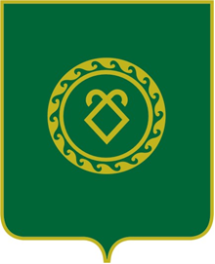                    АДМИНИСТРАЦИЯСЕЛЬСКОГО ПОСЕЛЕНИЯСУЛТАНБЕКОВСКИЙ СЕЛЬСОВЕТМУНИЦИПАЛЬНОГО РАЙОНААСКИНСКИЙ РАЙОНРеспублики Башкортостан